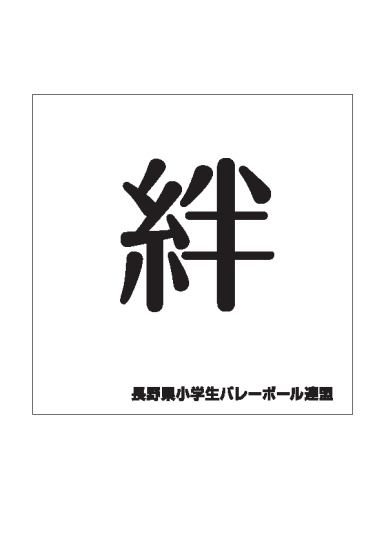 　　　　　　　　　　　　　　　平成29年度　第１２回長野米カップ長野県小学生バレーボール大会　　　　　　　　　　　長野県大会開催要項主　　催　　　一般財団法人長野県バレーボール協会、長野県小学生バレーボール連盟後　　援　　　長野県教育委員会、公益財団法人長野県体育協会、長野県スポーツ少年団　　　　　　　長野市、長野市教育委員会、財団法人長野市体育協会、信濃毎日新聞社　　　　　　　　株式会社長野放送協　　賛　　　全国農業協同組合連合会長野県本部　　　　　　　株式会社マイパール長野協　　力　　　株式会社アサヒエージェンシー　　　　　　　株式会社モルテン主　　管　　　長野県小学生バレーボール連盟北信西支部１　大会の趣旨　　⑴　教育的な環境のもとに、本大会に集うことにより長野県下の児童相互の交流と親睦を図る。　⑵　バレーボールによって小学生の体位向上と体力養成に努めるとともに、チームワークを学ぶことにより思いやりと協調性を養い、心身共に健全な体力づくりを図る。　⑶　初心者も親しめるよう基本技術を正確に習得させ、競技技術や能力を高めるとともに、楽しいゲームができるように指導する。２　開催期日　　平成３０年３月４日（日）　開会式　午前９時３　会　　　場　　長野市真島総合スポーツアリーナ（ホワイトリング）（開閉会式場）　４　参加資格　　⑴　本大会参加申込み締切日までに１２歳未満で、長野県小学生バレーボール連盟に有効に登録されている５年生以下の者。　⑵　公益財団法人日本バレーボール協会加盟団体登録規定に基づき、平成２９年４月１日以降本大会参加申込み締切日までに、公益財団法人日本バレーボール協会の登録を済ませていること。　⑶　各ブロック大会の結果推薦された男子８チーム、女子１６チーム。５　競技規則　　２０１７年度公益財団法人日本バレーボール協会の定める６人制競技規則に　　　　　　　　よる。別に定める小学生バレーボールフリーポジション制競技規則を採用する。６　競技方法　　トーナメント方式、全試合３セットマッチで行う７　チーム編成　　⑴　チームは、監督・コーチ・マネージャー各１名（監督は成人であること）・選手１４名以内とする。　⑵　児童が６名に満たない団体の合併で男女混合は認めない。　⑶　ベンチスタッフの内１名以上は、公益財団法人日本バレーボール協会/日本小学生バレーボール連盟共催の全国小学生バレーボール指導者講習会受講者又は、公益財団法人日本体育協会認定バレーボール指導員・上級指導員・コーチ・上級コーチのいずれかの資格を持っているものでなければならない。また、試合中はそれらの証明書を携帯すること。　⑷　ベンチスタッフはＪＶＡ-ＭＲＳにベンチスタッフとして登録され、かつ、宣誓書に署名押捺した者に限る。また、長野県小学生バレーボール連盟指導者登録済証を携帯すること。（ブロック大会は除く）　　⑸　成人のベンチスタッフは、日常子どもたちの健全育成を目指して指導に当たっていると長野県小学生バレーボール連盟が認めた者であること。体罰、暴力、暴言、セクシャルハラスメント等、子どもを指導するものとして不適切な行為を行っている者の出場は認めない。８　使用球　　公益財団法人日本バレーボール協会が公認する人工皮革軽量４号球カラー　　　　　　　　　ボール「モルテンボール(V4M5000－Ｌ）」(円周62～64㎝、重量200～220ｇ)　　　　　　　　　を使用する。※ボールの内気圧については、６人制競技規則に準ずる。９　競技の服装　　⑴　選手の背番号は１～９９番とするが、１～１４番が望ましい。　⑵　ユニフォームの背番号等の色は、ルールに則って地の色と対照的な色を使用し誰もが見え易いものにすること。　⑶　監督、コーチ、マネージャーの服装は、統一された服装とする。但し、小学生はその限りでない。　⑷　監督・コーチ・マネージャー章をチームで用意し、明確に判別できる位置、左胸に付けること。10　申込み方法　　所定の大会参加申込書にＪＶＡ登録一覧表を添えて下記あてに申込むこと。　　　　　　　　　併せてメールで送付すること。　　　　　　　　　申込先　〒389-1227　　上水内郡 飯綱町 高坂 948　　　　　　　　　　　　　氏名　土 屋　次 雄　　　　（携帯　090-2642-9059）　　　　　　　　　メール（tsujii4989@kahoo.co.jp）をすること。）11　申込締切日　　平成２９年２月２２日（木）必着のこと。　　　　　　　　　（期限後の申込みは受付けません。）12　参加料　　１チームにつき３，０００円（当日受付にて支払う）13　組合せ抽選　　主催者による責任抽選とする。14　その他　　⑴　大会中の傷害については、いっさいの責任は負いかねるので選手及びベンチスタッフは必　　ずスポーツ傷害保険に加入しておくこと。　⑵　鳴り物（太鼓、ラッパ、メガホン）による応援はしない。⑶　監督が立ち上がってコートに近づく目的は競技者に対して競技の指示を与えるためであり、過度に目的から逸脱しないこと。　⑷　飲料水容器は、スクイズボトルかワンタッチ式容器とし、ガラス容器、ペットボトルの使用禁止。　⑹　ＪＶＡ登録用紙の左余白に選手のゼッケンを記入すること。　⑺　大会参加申込書のチーム名にはＪＶＡ登録のチーム名を記入すること。また、合併チームのチーム名は合併するチームのいずれかのチーム名を記入すること。ただし大会中、プログラムその他においてチーム名を省略して表記することがある。　⑻　選手の補充、入れ替えは同一団体に登録されている選手に限る。また、複数チームが出場した場合には進出したチームからは補充はできない。本大会に関する問い合わせ先長野県小学生バレーボール連盟　　　　　　　　　　理　事　長　　　西　澤　悦　郎　　　　　　　　　T　E　L　　　　 090-1551-3191　　　　　　　　　競技委員長　　　加　藤　元　久　　　　　　　　　T　E　L　　　　 090-8329-2903